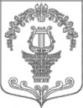 ПОВЕСТКА ДНЯзаседания совета депутатов МО Таицкое городское поселение                                                      четвертого созыва              17-00 – 17-05-открытие заседания, утверждение повестки дня  и регламента заседанияПовестка дня:О выражении согласия населения и поддержании инициативы преобразования муниципальных образований – городских, сельских поселений, входящих в состав муниципального образования Гатчинский муниципальный район путем их объединения и наделения вновь образованного муниципального образования статусом Гатчинского муниципального округа      Докладчик: Костюгин Андрей Вячеславович – глава МО Таицкое городское поселение20  июля 2023 г.        17:00Администрация Таицкого городского поселения